Thunder Bay Rowing Club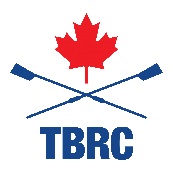 Coach, Umpire and Regatta OfficialConcussion Code of ConductIn recognition of the potential seriousness of a concussion, I, _______________________, commit to following the concussion related protocols and expectations as highlighted below.Annually review concussion education and resource materials that are provided.Participate in any mandated concussion related training.Sign off on adherence to this concussion code of conduct annually.Support a zero tolerance for behaviours that are associated for high risk of causing concussions.Respond appropriately with ROWONTARIO’s Removal from Sport and Return to Sport protocols if an individual reveals that they are experiencing concussion related symptoms or if I suspect any individual has sustained a concussion.Respect the roles and responsibilities of all coaches, umpires and regattas officials in the Removal from Sport protocol.Work with participants and athletes in the best interest of their long term health to the best of my abilityMaintain an open dialogue with all athletes and participants (and parents/guardians in the cases of minors) about their health and any signs and symptoms of concussion they may experience.Complete incident reports and athlete disclosure forms in a timely manner and ensure they are submitted to my organization and in competition, the organization hosting the event._______________________________________			________________________________
Signature 							Date